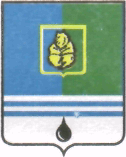 ПОСТАНОВЛЕНИЕАДМИНИСТРАЦИИ  ГОРОДА  КОГАЛЫМАХанты-Мансийского автономного округа - ЮгрыО конкурсе на получение грантовАдминистрации города Когалымав сфере образования в 2017 годуВ соответствии со статьёй 16  Федерального Закона от 06.10.2003 №131-ФЗ «Об общих принципах организации местного самоуправления в Российской Федерации», статьёй 47 Федерального закона от 29.12.2012    №273-ФЗ «Об образовании в Российской Федерации», статьями 11, 19 Закона Ханты-Мансийского автономного округа - Югры от 30.04.2011 №27-оз                 «О реализации государственной молодёжной политики в Ханты-Мансийском автономном округе - Югре», постановлением Правительства Ханты-Мансийского автономного округа – Югры от 09.10.2013 №413-п                            «О государственной программе Ханты-Мансийского автономного                    округа – Югры «Развитие образования в Ханты-Мансийском автономном округе – Югре на 2016-2020 годы», на основании постановления Администрации города Когалыма от 11.10.2013 №2899 «Об утверждении муниципальной программы «Развитие образования в городе Когалыме»:1. Объявить в 2017 году конкурс на получение грантов Администрации города Когалыма в сфере образования по следующим номинациям:- «Лучший учитель (педагог) общеобразовательной организации»;- «Лучший педагог, преподаватель дополнительного образования»;- «Лучший учитель начальных классов»;-«Лучший педагог (воспитатель) дошкольной образовательной организации»;- «Лучший ученик общеобразовательной школы»;- «Самый классный классный».2. Утвердить:2.1. Предельные фонды выплат в рамках грантов Администрации города Когалыма по номинациям согласно приложению 1 к настоящему постановлению.2.2. Положения о порядке и критериях конкурсного отбора образовательных организаций города Когалыма, выдвигаемых на получение грантов Администрации города Когалыма, в номинациях:2.2.1.  «Лучший учитель (педагог) общеобразовательной организации» согласно приложению 2 к настоящему постановлению;2.2.2. «Лучший педагог, преподаватель дополнительного образования» согласно приложению 3 к настоящему постановлению;2.2.3 «Лучший учитель начальных классов» согласно приложению 4 к настоящему постановлению;2.2.4. «Лучший педагог (воспитатель) дошкольной образовательной организации» согласно приложению 5 к настоящему постановлению;2.2.5. «Самый классный классный» согласно приложению 6 к настоящему постановлению.2.2.6. «Лучший ученик общеобразовательной школы» согласно приложению 7 к настоящему постановлению;2.3. Положение о муниципальной конкурсной комиссии по экспертизе материалов педагогических работников, обучающихся, выдвигаемых на получение грантов Администрации города Когалыма согласно приложению 8 к настоящему постановлению.2.4. Форму заявки на участие в конкурсе на получение грантов Администрации города Когалыма среди педагогических работников города Когалыма согласно приложению 9 к настоящему постановлению.2.5. Форму информационной карты педагогических работников, участвующих в конкурсных отборах на получение грантов Администрации города Когалыма согласно приложению 10 к настоящему постановлению.3. Управлению образования Администрации города Когалыма (С.Г. Гришина) организовать изучение и распространение передового опыта победителей конкурса среди педагогических работников города Когалыма.4. Опубликовать настоящее постановление и приложения к нему в газете «Когалымский вестник» и разместить на официальном сайте Администрации города Когалыма в информационно-телекоммуникационной сети Интернет (www.admkogalym.ru).5. Контроль за выполнением постановления возложить на заместителя главы города Когалыма О.В. Мартынову.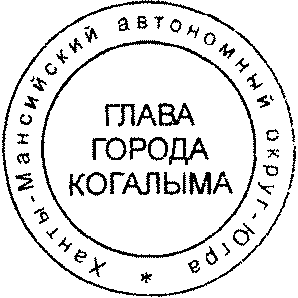 Глава города Когалыма						Н.Н.ПальчиковСогласовано: зам. главы г.Когалыма				О.В.Мартыновазам. главы г.Когалыма				Т.И.Черныхпредседатель КФ				М.Г.Рыбачокначальник ЮУ					А.В.Косолаповначальник УО					С.Г.ГришинаПодготовлено:					спец.- эксперт ООПД УО			З.М.ТарасоваРазослать: Черных Т.И., УО-2, газета, УЭ, КФ, прокуратура, ЮУ, Сабуров, УпоИР.Приложение 1к постановлению Администрациигорода Когалымаот 16.02.2017 №330Предельные фонды выплат в рамках грантов Администрации города Когалыма в 2017 годуПриложение 2к постановлению Администрациигорода Когалымаот 16.02.2017 №330Положениео порядке и критериях конкурсного отбора учителей (педагогов) общеобразовательных организаций города Когалыма, выдвигаемых на получение гранта Администрации города Когалыма в номинации «Лучший учитель (педагог) общеобразовательной организации»1. Общие положения1.1. Грант Администрации города Когалыма в номинации «Лучший учитель (педагог) общеобразовательной организации» (далее - грант) учреждается в рамках реализации муниципальной программы «Развитие образования в городе Когалыме», утверждённой постановлением Администрации города Когалыма от 11.10.2013 №2899.1.2. Грант выплачивается лучшим учителям (педагогам) общеобразовательных организаций города Когалыма за высокое педагогическое мастерство и значительный вклад в развитие образования города Когалыма.1.3. Порядок и критерии конкурсного отбора учителей (педагогов) общеобразовательных организаций города Когалыма, выдвигаемых на получение гранта (далее – учитель (педагог), утверждаются настоящим положением.1.4. В конкурсном отборе на получение гранта могут принимать участие учителя (педагоги) общеобразовательных организаций, имеющие квалификационную категорию не ниже первой.1.5. Учителям (педагогам), прошедшим конкурсный отбор, устанавливается 3 гранта в размере 50 тысяч рублей каждый. 1.6. Учителя (педагоги), победившие в конкурсном отборе, могут претендовать повторно на получение гранта не ранее, чем через три года.1.7. Награждение победителя грамотой, подтверждающей получение гранта, осуществляется главой города Когалыма на педагогическом совещании работников образования в августе текущего года.2. Порядок проведения конкурсного отбораучителей (педагогов), выдвигаемых на получение гранта2.1. Конкурсный отбор лучших учителей (педагогов) осуществляется в два этапа: на первом этапе - на основании критериев участия, на втором этапе – на основании критериев отбора.2.2. Первый этап:2.2.1. Выдвижение учителей (педагогов) на получение гранта производится органом управления общеобразовательной организации города Когалыма, зарегистрированным в уставе общеобразовательной организации.2.2.2. Для осуществления экспертизы конкурсных материалов управление образования Администрации города Когалыма создает муниципальную конкурсную комиссию (далее – конкурсная комиссия). Порядок формирования и организации работы конкурсной комиссии определяется положением согласно приложению 8 к настоящему постановлению. 2.2.3. Перечень документов (заверенных копий общеобразовательной организацией), представляемых на учителя (педагога) в конкурсную комиссию:- заявка на участие в конкурсе согласно приложению 9 к настоящему постановлению; - ходатайство профессионального сообщества учителей-предметников школьного уровня;- информационная карта претендента, заверенная подписью руководителя, специалиста отдела кадров и печатью общеобразовательной организации, согласно приложению  10 к настоящему постановлению;- информационно – аналитическая справка о профессиональных достижениях учителя в соответствии с критериями конкурсного отбора, заверенная руководителем общеобразовательной организации.2.2.4. Приём и техническую экспертизу конкурсных материалов учителей (педагогов) по критериям участия осуществляет секретарь конкурсной комиссии с 15 мая текущего года по 17 мая текущего года в кабинете 415 управления образования Администрации города Когалыма по адресу: город Когалым, улица Дружбы народов, 7.2.3. Второй этап:2.3.1. К участию во втором этапе конкурсного отбора допускаются учителя (педагоги), представившие полный набор документов, соответствующих критериям участия.2.3.2. Экспертная оценка результатов деятельности учителей по критериям отбора конкурсной комиссией осуществляется на основании следующих критериев: 2.3.3. В соответствии с критериями отбора конкурсная комиссия проводит экспертизу документов учителей (педагогов), прошедших во второй этап конкурсного отбора, до 02 июня текущего года.2.4. На основании результатов проведенной экспертизы конкурсная комиссия формирует рейтинг учителей (педагогов) и оформляет сводный протокол заседания конкурсной комиссии по определению победителей конкурсного отбора в номинации «Лучший учитель (педагог) общеобразовательной организации». Сводный протокол заседания конкурсной комиссии подписывается председателем и секретарём конкурсной комиссии.2.5. Сводный протокол заседания конкурсной комиссии и проект постановления Администрации города Когалыма об утверждении списка победителей конкурсного отбора представляется главе города Когалыма для утверждения. 2.6. Список победителей конкурсного отбора утверждается постановлением Администрации города Когалыма не позднее 16 июня текущего года.3. Порядок предоставления гранта3.1. На основании постановления Администрации города Когалыма об утверждении списка победителей конкурсного отбора управление образования Администрации города Когалыма осуществляет перечисление грантов победителям конкурсного отбора в течение текущего финансового года.Приложение 3к постановлению Администрации города Когалымаот 16.02.2017 №330Положениео порядке и критериях конкурсного отбора педагогов, преподавателей дополнительного образования образовательных организаций города Когалыма, выдвигаемых на получение гранта Администрации города Когалыма в номинации «Лучший педагог, преподаватель дополнительного образования»1.Общие положения1.1. Грант Администрации города Когалыма в номинации «Лучший педагог, преподаватель дополнительного образования» (далее - грант) учреждается в рамках реализации муниципальной программы «Развитие образования в городе Когалыме», утверждённой постановлением Администрации города Когалыма от 11.10.2013 №2899. 1.2. Грант выплачивается лучшим педагогам, преподавателям дополнительного образования образовательных организаций города Когалыма (далее – педагог, преподаватель дополнительного образования), активно внедряющим инновационные образовательные программы (далее - программа).1.3. Порядок и критерии конкурсного отбора педагогов, преподавателей дополнительного образования на получение гранта регламентируются настоящим положением.1.4. Конкурсный отбор педагогов, преподавателей дополнительного образования, выдвигаемых на получение гранта в номинации «Лучший педагог, преподаватель дополнительного образования», направлен на:- выявление талантливых и творческих педагогов в системе дополнительного образования;- поиск творческих идей по обновлению содержания образования и педагогических технологий в практике деятельности организаций дополнительного образования; - совершенствование профессионально – педагогического мастерства; - сохранение системы дополнительного образования – в развитии и становлении личности детей;- повышение престижа труда педагога, преподавателя дополнительного образования.1.5. В конкурсном отборе могут принять участие педагоги, преподаватели дополнительного образования образовательных организаций города Когалыма.1.6. По итогам конкурсного отбора определяются два педагога, преподавателя дополнительного образования, которым устанавливается грант в размере 40 тыс. руб. каждый.1.7. Педагог, преподаватель дополнительного образования, победивший в конкурсном отборе, может претендовать повторно на получение гранта в данной номинации не ранее, чем через один год.1.8. Награждение победителей грамотой, подтверждающей получениегранта, осуществляется главой города Когалыма на педагогическом совещании работников образования города Когалыма в августе текущего года.2. Порядок проведения конкурсного отбора педагогов, преподавателей дополнительного образования, выдвигаемых на получение гранта2.1. Конкурсный отбор педагогов, преподавателей дополнительного образования осуществляется в два этапа: на первом этапе - на основании критериев участия, на втором этапе – на основании критериев отбора.2.2. Первый этап:2.2.1. Выдвижение педагогов, преподавателей дополнительного образования на получение гранта производится органом управления образовательной организации города Когалыма, зарегистрированным в уставе образовательной организации.2.2.2. Для осуществления экспертизы конкурсных материалов управление образования Администрации города Когалыма создает муниципальную конкурсную комиссию (далее – конкурсная комиссия). Порядок формирования и организации работы конкурсной комиссии определяется положением согласно приложению 8 к настоящему постановлению. 2.2.3. Участники конкурсного отбора на получение гранта должны представить в конкурсную комиссию следующие документы:- заявка на участие в конкурсе согласно приложению 9 к настоящему постановлению;- решение администрации муниципальной образовательной организации о выдвижении педагога, преподавателя дополнительного образования для участия в конкурсе на получение гранта за подписью руководителя муниципальной образовательной организации;- информационная карта претендента, заверенная подписью руководителя, специалиста отдела кадров и печатью образовательной организации, согласно приложению  10 к настоящему постановлению.- образовательная программа, по которой работает педагог, преподаватель дополнительного образования в настоящее время;- отзывы и (или) рецензии (не менее двух) на программу;- методические материалы к программе.2.2.4. Приём и техническую экспертизу конкурсных материалов по критериям участия осуществляет секретарь конкурсной комиссии с 15 мая текущего года по 17 мая текущего года в кабинете 415 управления образования Администрации города Когалыма по адресу: город Когалым, улица Дружбы народов, 7.2.3. Второй этап:2.3.1. К участию во втором этапе конкурсного отбора допускаются педагоги, преподаватели дополнительного образования, представившие полный набор документов.2.3.2. Для отбора претендентов конкурсного отбора применяются критерии оценки представленных программ:* Критерий выражен в полной степени – 5 баллов, выражен частично – 3 балла, не выражен – 0 баллов2.3.3. В соответствии с критериями отбора конкурсная комиссия проводит экспертизу документов педагогов, преподавателей дополнительного образования, прошедших во второй этап конкурсного отбора, до 02 июня текущего года.2.4. На основании результатов проведенной экспертизы конкурсная комиссия формирует рейтинг педагогов, преподавателей дополнительного образования и оформляет сводный протокол заседания конкурсной комиссии по определению победителей конкурсного отбора в номинации «Лучший педагог, преподаватель дополнительного образования».2.5. Сводный протокол заседания конкурсной комиссии и проект постановления Администрации города Когалыма об утверждении списка победителей конкурсного отбора представляется главе города Когалыма для утверждения. 2.6. Список победителей конкурсного отбора утверждается постановлением Администрации города Когалыма не позднее 16 июня текущего года.3. Порядок предоставления гранта3.1. На основании постановления Администрации города Когалыма об утверждении списка победителей конкурсного отбора управление образования Администрации города Когалыма осуществляет перечисление грантов победителям конкурсного отбора в течение текущего финансового года.Приложение 4к постановлению Администрации города Когалымаот 16.02.2017 №330Положениео порядке и критериях конкурсного отбора учителейобщеобразовательных организаций города Когалыма, выдвигаемых на получение гранта Администрации города Когалымав номинации «Лучший учитель начальных классов»1. Общие положения1.1. Грант Администрации города Когалыма в номинации «Лучший учитель начальных классов» (далее - грант) учреждается в рамках муниципальной программы «Развитие образования в городе Когалыме», утверждённой постановлением Администрации города Когалыма от 11.10.2013 №2899.1.2. Грант выплачивается лучшим учителям начальных классов общеобразовательных организаций города Когалыма за высокое педагогическое мастерство и значительный вклад в образование города Когалыма.1.3. Порядок и критерии конкурсного отбора учителей начальных классов общеобразовательных организаций города Когалыма, выдвигаемых на получение гранта, утверждаются настоящим положением.1.4. В конкурсном отборе на получение гранта могут принимать участие учителя начальных классов общеобразовательных организаций города Когалыма (далее - учителя). 1.5. Учителям, прошедшим конкурсный отбор, устанавливается 2 гранта в размере 50 тысяч рублей каждый. 1.6. Учителя, победившие в конкурсе, могут претендовать повторно на получение гранта не ранее, чем через один год.1.7. Награждение победителя грамотой, подтверждающей получение гранта, осуществляется главой города Когалыма на педагогическом совещании работников образования в августе текущего года.2. Порядок проведения конкурсного отбора учителей, выдвигаемых на получение гранта2.1. Конкурсный отбор лучших учителей осуществляется в два этапа: на первом этапе - на основании критериев участия, на втором этапе – на основании критериев отбора.2.2.Первый этап:2.2.1. Выдвижение учителей на получение гранта производится органом управления общеобразовательной организации города Когалыма, зарегистрированным в уставе общеобразовательной организации.2.2.2. Для осуществления экспертизы конкурсных материалов управление образования Администрации города Когалыма создает муниципальную конкурсную комиссию (далее – конкурсная комиссия). Порядок формирования и организации работы конкурсной комиссии определяется положением согласно приложению 8 к настоящему постановлению. 2.2.3. Перечень документов (заверенных копий общеобразовательной организацией), представляемых на учителя в конкурсную комиссию:- заявка на участие в конкурсе согласно приложению 9 к настоящему постановлению;- информационная карта претендента, заверенная подписью руководителя, специалиста отдела кадров и печатью общеобразовательной организации, согласно приложению  10 к настоящему постановлению.- ходатайство профессионального сообщества учителей начальных классов школьного уровня.- информационно – аналитическая справка о профессиональных достижениях учителя в соответствии с критериями конкурсного отбора, заверенная руководителем общеобразовательной организации.2.2.4. Приём и техническую экспертизу конкурсных материалов по критериям участия осуществляет секретарь конкурсной комиссии с 15 мая текущего года по 17 мая текущего года в кабинете 415 управления образования Администрации города Когалыма по адресу: город Когалым, улица Дружбы народов, 7.2.3. Второй этап:2.3.1. К участию во втором этапе конкурсного отбора допускаются учителя, представившие полный набор документов, соответствующих критериям участия.2.3.2. Экспертная оценка результатов деятельности учителей по критериям отбора конкурсной комиссией осуществляется на основании анализа собственной деятельности учителя, в которой отражены следующие показатели:2.3.3. В соответствии с критериями отбора конкурсная комиссия проводит экспертизу документов учителей, прошедших во второй этап конкурсного отбора, до 02 июня текущего года.2.4. На основании результатов проведенной экспертизы конкурсная комиссия формирует рейтинг учителей и оформляет сводный протокол заседания конкурсной комиссии по определению победителей конкурсного отбора в номинации «Лучший учитель начальных классов». Сводный протокол заседания конкурсной комиссии подписывается председателем и секретарём конкурсной комиссии.2.5. Сводный протокол заседания конкурсной комиссии и проект постановления Администрации города Когалыма об утверждении списка победителей конкурсного отбора представляется главе города Когалыма для утверждения.2.6. Список победителей конкурсного отбора утверждается постановлением Администрации города Когалыма не позднее 16 июня текущего года.3. Порядок предоставления гранта3.1. На основании постановления Администрации города Когалыма об утверждении списка победителей конкурсного отбора управление образования Администрации города Когалыма осуществляет перечисление грантов победителям конкурсного отбора в течение текущего финансового года.Приложение 5к постановлению Администрации города Когалымаот 16.02.2017 №330Положениео порядке и критериях конкурсного отбора педагогов (воспитателей) дошкольных образовательных организаций города Когалыма,выдвигаемых на получение гранта Администрации города Когалымав номинации «Лучший педагог (воспитатель) дошкольнойобразовательной организации»1. Общие положения1.1. Грант Администрации города Когалыма в номинации «Лучший педагог (воспитатель) дошкольной образовательной организации» (далее - грант) учреждается в рамках реализации муниципальной программы «Развитие образования в городе Когалыме», утверждённой постановлением Администрации города Когалыма от 11.10.2013 №2899. 1.2. Порядок и критерии конкурсного отбора педагогов (воспитателей) дошкольных образовательных организаций города Когалыма (далее – педагог (воспитатель), выдвигаемых на получение гранта, утверждаются настоящим положением.1.3. Грант выплачивается лучшим педагогам (воспитателям) дошкольных образовательных организаций города Когалыма за высокое педагогическое мастерство и значительный вклад в дошкольное образование города Когалыма.1.4. В конкурсном отборе могут участвовать все категории педагогических работников: воспитатели, инструкторы по физической культуре, музыкальные руководители, инструкторы по труду, учителя-логопеды, педагоги-психологи, старшие воспитатели дошкольных образовательных организаций и другие, имеющие квалификационную категорию не ниже первой.1.5. Педагогам (воспитателям), прошедшим конкурсный отбор, устанавливается 4 гранта в размере 40 тысяч рублей каждый.1.6. Педагоги (воспитатели), победившие в конкурсном отборе, могут претендовать повторно на получение гранта не ранее, чем через один год.1.7. Награждение победителя грамотой, подтверждающей получение гранта, осуществляется главой города Когалыма на педагогическом совещании работников образования в августе текущего месяца.2. Порядок проведения конкурсного отбора педагогов (воспитателей), выдвигаемых на получение гранта2.1. Конкурсный отбор лучших педагогов (воспитателей) осуществляется в два этапа: на первом этапе - на основании критериев участия, на втором этапе - на основании критериев отбора.2.2. Первый этап:2.2.1. Выдвижение педагогов (воспитателей) на получение гранта производится органом управления дошкольной образовательной организации города Когалыма, зарегистрированным в уставе дошкольной образовательной организации.2.2.2. Для осуществления экспертизы конкурсных материалов управление образования Администрации города Когалыма создает муниципальную конкурсную комиссию (далее - конкурсная комиссия). Порядок формирования и организации работы конкурсной комиссии определяется положением согласно приложению 8 к настоящему постановлению. 2.2.3. Перечень документов (заверенных копий дошкольной образовательной организацией), представляемых на педагога (воспитателя) в конкурсную комиссию:- заявка педагога (воспитателя) на участие в конкурсе согласно приложению 9 к настоящему постановлению;- ходатайство городского методического объединения;- информационная карта претендента, заверенная подписью руководителя, специалиста отдела кадров и печатью образовательной организации, согласно приложению  10 к настоящему постановлению.- заявленная на конкурс программа по взаимодействию с родителями в рамках  требований федерального государственного образовательного стандарта дошкольного образования (копия);- анализ собственной деятельности педагога (воспитателя) (объём не должен превышать 5  листов формата А 4).2.2.4. Приём и техническую экспертизу конкурсных материалов по критериям участия осуществляет секретарь конкурсной комиссии с 15 мая текущего года по 17 мая текущего года в кабинете 415 управления образования Администрации города Когалыма по адресу: город Когалым, улица Дружбы народов, 7.2.3. Второй этап:2.3.1. К участию во втором этапе конкурсного отбора допускаются педагоги (воспитатели), представившие полный набор документов, соответствующих критериям участия.2.3.2. Экспертная оценка результатов деятельности педагогов (воспитателей) по критериям отбора конкурсной комиссией осуществляется методом рейтинга педагогов (воспитателей) по количеству набранных баллов на основании анализа собственной деятельности педагога (воспитателя) по  показателям за последние три года и  количеству баллов, набранных в ходе оценивания   программ по взаимодействию с родителями в рамках  требований федерального государственного образовательного стандарта дошкольного образования. 2.3.2.1 Критерии отбора анализа собственной деятельности педагога (воспитателя)2.3.2.2. Критерии отбора программы:*(5 баллов - показатель выражен в полной мере,3 балла - показатель выражен частично, 0 баллов - показатель отсутствует) В структуре программы  по взаимодействию с родителями в рамках  требований федерального государственного образовательного стандарта дошкольного образования должна содержаться пояснительная записка с обоснованием предлагаемого решения.2.3.3. В соответствии с критериями отбора конкурсная комиссия проводит экспертизу документов педагогов (воспитателей), прошедших во второй этап конкурсного отбора, до 02 июня текущего года.2.4. На основании результатов проведенной экспертизы анализа собственной деятельности педагога   и оценивании программы по взаимодействию с родителями конкурсная комиссия формирует рейтинг педагогов (воспитателей) и оформляет сводный протокол заседания конкурсной комиссии по определению победителей в номинации «Лучший педагог (воспитатель) дошкольной образовательной организации». Сводный протокол заседания конкурсной комиссии подписывается председателем и секретарём конкурсной комиссии.2.5. Сводный протокол заседания конкурсной комиссии и проект постановления Администрации города Когалыма об утверждении списка победителей конкурсного отбора представляется главе города Когалыма для утверждения.2.6. Список победителей конкурсного отбора утверждается постановлением Администрации города Когалыма не позднее 16 июня текущего года.3. Порядок предоставления гранта3.1. На основании постановления Администрации города Когалыма об утверждении списка победителей конкурсного отбора управление образования Администрации города Когалыма осуществляет перечисление грантов победителям конкурсного отбора в течение текущего финансового года.Приложение 6к постановлению Администрации города Когалымаот 16.02.2017 №330Положение о порядке и критерияхконкурсного отбора классных руководителейобщеобразовательных организаций города Когалыма,выдвигаемых на получение гранта Администрации города Когалымав номинации «Самый классный классный»1. Общие положения1.1. Грант Администрации города Когалыма в номинации «Самый классный классный» (далее - грант) учреждается в рамках муниципальной программы «Развитие образования в городе Когалыме на 2014-2016 годы», утверждённой постановлением Администрации города Когалыма от 11.10.2013 №2899.1.2. Грант  выплачивается лучшим классным руководителям общеобразовательных организаций города Когалыма за высокое педагогическое мастерство и значительный вклад в воспитание учащихся города Когалыма.1.3. Порядок и критерии конкурсного отбора лучших классных руководителей общеобразовательных организаций города Когалыма (далее – классный руководитель), выдвигаемых на получение гранта, утверждаются настоящим положением. 1.4. Классным руководителям, прошедшим конкурсный отбор, устанавливается 2 гранта в размере 30 тысяч рублей каждый. 1.5. Классный руководитель, победивший в конкурсном отборе, может претендовать повторно на получение гранта в данной номинации не ранее, чем через один год.1.5. Награждение победителей грамотой, подтверждающей получение гранта, осуществляется главой города Когалыма на педагогическом совещании работников образования города Когалыма в августе текущего года.2. Порядок проведения конкурсного отбора классных руководителей, выдвигаемых на получение гранта2.1. Конкурсный отбор лучших классных руководителей осуществляется в два этапа: на первом этапе – на основании критериев участия, на втором этапе – на основании критериев отбора.2.2. Первый этап:2.2.1.Выдвижение классных руководителей на получение гранта производится органом управления общеобразовательной организации города Когалыма, зарегистрированным в уставе общеобразовательной организации.2.2.2. Для осуществления экспертизы по отбору победителей конкурса управление образования Администрации города Когалыма создает муниципальную конкурсную комиссию (далее – конкурсная комиссия). Порядок формирования и организации работы конкурсной комиссии определяется положением согласно приложению 8 к настоящему постановлению. 2.2.3. Перечень документов (копий, заверенных образовательной организацией), предоставляемых на классного руководителя в конкурсную комиссию для технической экспертизы по критериям участия:- заявка на участие в конкурсе согласно приложению 9 к настоящему постановлению;- копия тарификационного листа или приказа, подтверждающего наличие функции классного руководителя;- ходатайство профессионального сообщества педагогов – классных руководителей общеобразовательной организации;- информационная карта претендента, заверенная подписью руководителя, специалиста отдела кадров и печатью общеобразовательной организации, согласно приложению  10 к настоящему постановлению;-аналитическая справка о деятельности классного руководителя (составляется от лица участника конкурса);-программа воспитательной работы с коллективом учащихся класса.2.2.4. Приём и техническую экспертизу конкурсных материалов по критериям участия осуществляет секретарь конкурсной комиссии с 15 мая текущего года по 17 мая текущего года в кабинете 415 управления образования Администрации города Когалыма по адресу: город Когалым, улица Дружбы народов, 7.2.3. Второй этап:2.3.1. К участию во втором этапе конкурсного отбора допускаются классные руководители, представившие полный набор документов, соответствующих критериям участия.2.3.2. Экспертная оценка результатов деятельности классных руководителей по критериям отбора конкурсной комиссией осуществляется на основании аналитической справки о деятельности классного руководителя и программы воспитательной работы с коллективом учащихся класса. В аналитической справке должны быть отражены следующие показатели:- показатели результативности, которой достигли учащиеся в своем социальном развитии (положительная динамика мониторинга уровня воспитанности учащихся);- показатели деятельности, позволяющие оценить реализацию управленческих функций классного руководителя (организация воспитательной работы с учащимися; взаимодействие с педагогическими работниками, учебно-вспомогательным персоналом образовательной организации и другими участниками образовательного процесса, родителями (законными представителями) учащихся; создание благоприятного психологического климата в детском коллективе: атмосфера творчества, взаимопомощи, толерантности; отсутствие правонарушений у учащихся, развитие самоуправления в детском коллективе, активное участие учащихся в жизни общеобразовательной организации); - использование современных технологий в воспитательной работе и их результативность;- обобщение и распространение собственного педагогического опыта на муниципальном уровне, участие (с докладами) в семинарах, совещаниях, конференциях, педагогических советах, круглых столах, выступления на заседаниях методических объединений с представлением результатов своей работы, научно-методические публикации в местных и региональных изданиях и т.д.);- участие в муниципальных профессиональных конкурсах.2.3.3. Экспертная оценка результатов деятельности классных руководителей и эффективности реализуемой воспитательной системы осуществляется на основании следующих критериев:2.3.4. В соответствии с критериями отбора конкурсная комиссия проводит экспертизу документов классных руководителей, прошедших во второй этап конкурсного отбора, до 02 июня текущего года.2.4. На основании результатов проведенной экспертизы конкурсная комиссия формирует рейтинг классных руководителей и оформляет сводный протокол заседания конкурсной комиссии по определению победителей конкурсного отбора в номинации «Самый классный классный». 2.5. Сводный протокол заседания конкурсной комиссии и проект постановления Администрации города Когалыма об утверждении списка победителей конкурсного отбора представляется главе города Когалыма для утверждения. 2.6. Список победителей конкурсного отбора утверждается постановлением Администрации города Когалыма не позднее 16 июня текущего года.3. Порядок предоставления гранта3.1. На основании постановления Администрации города Когалыма об утверждении списка победителей конкурсного отбора управление образования Администрации города Когалыма осуществляет перечисление грантов победителям конкурсного отбора в течение текущего финансового года.Приложение 7к постановлению Администрациигорода Когалымаот 16.02.2017 №330Положениео порядке и критериях конкурсного отбора учащихся общеобразовательных организаций города Когалыма, выдвигаемых на получение гранта Администрации города Когалыма в номинации «Лучший ученик общеобразовательной школы»1. Общие положения1.1. Грант Администрации города Когалыма в номинации «Лучший ученик общеобразовательной школы» (далее – грант) учреждается в рамках реализации муниципальной программы «Развитие образования в городе Когалыме», утверждённой постановлением Администрации города Когалыма от 11.10.2013 №2899.1.2. Настоящее положение регламентирует порядок проведения конкурсного отбора учащихся общеобразовательных организаций города Когалыма (далее - учащиеся), выдвигаемых на получение гранта Администрации города Когалыма в номинации «Лучший ученик общеобразовательной школы» (далее – конкурсный отбор).1.3. Конкурсный отбор учащихся общеобразовательных организаций города Когалыма, выдвигаемых на получение гранта Администрации города Когалыма в номинации «Лучший ученик общеобразовательной школы», направлен на:- выявление и поддержку творческих, одаренных, талантливых, инициативных учащихся муниципальных общеобразовательных организаций города Когалыма; - стимулирование познавательной активности и творческой деятельности учащихся; - формирование положительной мотивации на успешность в учебной и творческой деятельности; - поиск наиболее полного использования возможностей общеобразовательных организаций для раскрытия способностей учащихся;- развитие общения в среде ученического сообщества; - помощь ребенку в оценке собственной деятельности.1.4. В номинации «Лучший ученик общеобразовательной школы» ежегодно устанавливается 3 гранта Администрации города Когалыма в размере 10 тысяч рублей каждый.1.5. Конкурсный отбор осуществляется на муниципальном уровне по критериям, устанавливаемым настоящим положением.1.6. Награждение победителей грамотой, подтверждающей получение гранта, осуществляется главой города Когалыма в торжественной обстановке. 2. Порядок проведения конкурсного отбора учащихся,выдвигаемых на получение гранта2.1. Конкурсный отбор учащихся осуществляется в два этапа: на первом этапе - на основании критериев участия, на втором этапе - на основании критериев отбора.2.2. Критерии участия:- учащийся 10 или 11 класса;- учащийся успевает на «хорошо» и «отлично» в течение последних 2-х лет по всем учебным предметам учебного плана;- учащийся является участником городских, окружных, российских олимпиад, смотров, конкурсов, соревнований и т.д.;- у учащегося отсутствуют правонарушения.Участники и (или) победители конкурса прошлого года имеют право принимать участие в конкурсе текущего года на общих основаниях.2.3. Критерии отбора:- учебно-предметная активность;- внеучебная активность в рамках дополнительного образования по различным направлениям;- общественная активность.2.4. Первый этап:2.4.1. Выдвижение учащегося на соискание гранта производится органом управления общеобразовательной организации.2.4.2. Для осуществления экспертизы по отбору победителей конкурса управление образования Администрации города Когалыма создает муниципальную конкурсную комиссию (далее - конкурсная комиссия). Порядок формирования и организации работы конкурсной комиссии определяется положением согласно приложению 19 к настоящему постановлению. 2.4.3. Перечень документов, представляемых в конкурсную комиссию, следующий:- заявка учащегося на участие в конкурсном отборе на получение гранта согласно приложению 1 к настоящему положению;- представление общеобразовательной организации на учащегося, заверенное директором общеобразовательной организации (подпись, печать). В представлении указываются общие сведения об учащемся, его характеристика, основания для выдвижения на соискание гранта (достижения обучающегося). Достижения учащегося указываются в соответствии с критериями отбора по различным уровням, начиная со школьного, за два последних учебных года по установленной форме согласно приложению 2 к настоящему положению;- резюме, в котором учащийся указывает общие сведения, образование, интересы, увлечения, знание языков, описывает свою жизненную позицию дальнейшие жизненные планы, другие дополнительные сведения, факты, достойные упоминания. Объём резюме – не более 1 страницы формата А4 шрифтом 12 пт;- портфолио личных достижений учащегося в различных видах деятельности, который включает следующие материалы:- табель успеваемости за 2 последних года (для учащихся 11 класса указываются полугодовые и годовые отметки за 10 класс и отметки за I полугодие 11 класса; для учащихся 10 класса указываются четвертные, годовые отметки, отметки прохождения государственной итоговой аттестации по образовательным программам основного общего образования, итоговые отметки за 9 класс и отметки за I полугодие 10 класса);- документы, подтверждающие индивидуальные достижения учащегося: грамоты, дипломы, сертификаты, протоколы, скриншоты, справки общеобразовательной организации, подтверждающие участие учащегося в том или ином мероприятии. Представляются  оригиналы документов или копии, заверенные директором общеобразовательной организации. Документы располагаются в порядке, соответствующем указанным достижениям учащегося в его представлении.2.4.4. Приём и техническую экспертизу конкурсных материалов по критериям участия осуществляет секретарь конкурсной комиссии с 10 мая  по 12 мая текущего года в кабинете 415 Управления образования Администрации города Когалыма по адресу: город Когалым, улица Дружбы народов, 7.2.5. Второй этап:2.5.1. К участию во втором этапе конкурсного отбора допускаются учащиеся, представившие полный пакет документов, соответствующий критериям участия.2.5.2. Конкурсная комиссия организует экспертизу документов учащихся, прошедших во второй этап отбора, до 14 мая текущего года. Экспертиза проводится путем формирования общего рейтинга каждого учащегося по критериям отбора. Формирование общего рейтинга проводится суммированием баллов по установленной схеме исчисления рейтинга согласно приложению 3 к настоящему положению. Индивидуальное достижение участника, не подтвержденное документально, учету в рейтинге не подлежит.2.5.3. На основании результатов проведенной экспертизы конкурсная комиссия оформляет сводный протокол заседания конкурсной комиссии по определению победителей среди учащихся в конкурсном отборе в номинации «Лучший ученик общеобразовательной школы». Сводный протокол заседания конкурсной комиссии подписывается председателем и секретарём конкурсной комиссии.2.5.4. Сводный протокол заседания конкурсной комиссии и проект постановления Администрации города Когалыма об утверждении списка победителей конкурсного отбора представляется главе города Когалыма для утверждения. 2.5.5. Список победителей конкурсного отбора утверждается постановлением Администрации города Когалыма не позднее 16 июня текущего года.3. Порядок предоставления гранта3.1. На основании постановления Администрации города Когалыма об утверждении списка победителей конкурсного отбора управление образования Администрации города Когалыма осуществляет перечисление грантов победителям конкурсного отбора в течение текущего финансового года.Приложение 1к положению о порядке и критериях конкурсного отбораучащихся общеобразовательных организаций города Когалыма,выдвигаемых на получение гранта Администрации города Когалымав номинации «Лучший ученик общеобразовательной школы»Конкурс на получение гранта Администрации города Когалыма в номинации «Лучший ученик общеобразовательной школы»Заявка Претендента на участие в конкурсном отбореСведения о ПретендентеФ.И.О. __________________________________________________________________Дата и место рождения ____________________________________________________Место учебы (полное наименование общеобразовательной организации в соответствии с его уставом) _________________________________________________________________________________________________________________________Класс (с указанием литеры, профиля)_________________________________________ Почтовый адрес общеобразовательной организации _____________________________________________________________________________________________________Контактный телефон (в общеобразовательной организации)_____________________Контактный телефон Претендента (домашний) _______________________________Сведения о Заявителе (органе управления, выдвигающем Претендента)Наименование Заявителя (в соответствии с уставом общеобразовательной организации) _____________________________________________________________ ________________________________________________________________________Ф.И.О. руководителя, должность _____________________________________________________________________________________________________________________Контактный телефон __________________Подпись руководителя Заявителя   ________________    /________________________/                                                М. П.Дата подачи заявки _____________________Приложение 2 к положению о порядке и критериях конкурсного отбора учащихся общеобразовательных организаций города Когалыма, выдвигаемых на получение гранта Администрации города Когалыма в номинации «Лучший ученик общеобразовательной школы» Основания для выдвижения учащегося _____ класса _________________________________________________________________________(полное наименование общеобразовательной организации)_________________________________________________________________________(Фамилия, Имя, Отчество учащегося)* - сначала указываются все мероприятия по каждому уровню одного года, затем все мероприятия по всем уровням другого года** - результаты могут быть следующими: участие,  ___место, участник команды, занявшей ____ место и т.п.Приложение 3к положению о порядке и критериях конкурсного отбораучащихся общеобразовательных организаций города Когалыма,выдвигаемых на получение гранта Администрации города Когалымав номинации «Лучший ученик общеобразовательной школы»Схема исчисления рейтинга Претендента на получение гранта Администрации города Когалыма в номинации «Лучший ученик общеобразовательной школы» * - направления дополнительного образования: техническое, естественнонаучное, физкультурно-спортивное, художественное, туристско-краеведческое, социально-педагогическоеКаждый представленный документ (грамота, диплом, свидетельство участника, сертификат, приказ директора об участии в мероприятии или об его итогах, публикации, рецензии, протоколы  и т.п.) в портфолио Претендента оценивается соответствующим количеством баллов.В рамках учебно-предметной деятельности оцениваются соответствующим количеством баллов следующие показатели:- наличие аттестата об основном общем образовании с отличием – 3 балла (для участников из 10 класса);- является Лауреатом именной премии ООО «ЛУКОЙЛ - Западная Сибирь» - 5 баллов;- имеет Почетную грамоту (Благодарственное письмо) Управления образования – 4 баллаПриложение 8к постановлению Администрации города Когалыма от 16.02.2017 №330 Положение о муниципальной конкурсной комиссии по экспертизе материалов педагогических работников, обучающихся, выдвигаемых на получение грантов Администрации города Когалыма1. Общие положения1.1. Настоящее положение определяет порядок формирования и организации работы муниципальной конкурсной комиссии (далее – конкурсная комиссия) по экспертизе материалов педагогических работников, обучающихся, выдвигаемых на получение грантов Администрации города Когалыма.1.2. Конкурсная комиссия осуществляет экспертизу материалов педагогических работников, обучающихся, выдвигаемых на получение грантов Администрации города Когалыма, (далее – претендентов), в рамках реализации муниципальной программы «Развитие образования в городе Когалыме», утверждённой постановлением Администрации города Когалыма от 11.10.2013 №2899. 1.3. Конкурсная комиссия в своей деятельности руководствуется нормативными правовыми актами Российской Федерации, Ханты-Мансийского автономного округа - Югры, города Когалыма, настоящим положением.2. Состав конкурсной комиссии2.1. В состав конкурсной комиссии могут входить: - работники управления образования Администрации города Когалыма;- представители общественности, управляющих советов муниципальных образовательных организаций города Когалыма (по рекомендации образовательной организации);- члены муниципального совета по развитию образования города Когалыма;- педагогические и руководящие работники муниципальных образовательных организаций города Когалыма (по рекомендации муниципальной образовательной организации города Когалыма из числа лиц, имеющих государственные, отраслевые награды и особые заслуги в сфере образования);- работники муниципального автономного учреждения «Межшкольный методический центр города Когалыма»;- представители городской профсоюзной организации работников образования.2.2. В состав конкурсной комиссии не входят представители тех муниципальных образовательных организаций города Когалыма (далее – образовательные организации),  участвующих в конкурсных мероприятиях.2.3. Количественный и персональный состав конкурсной комиссии (по номинациям) утверждается приказом начальника управления образования Администрации города Когалыма.3. Задачи и функции конкурсной комиссии3.1. Конкурсная комиссия осуществляет- регистрацию заявок на участие в конкурсных отборах;- техническую экспертизу материалов претендентов по критериям участия;- заполнение регистрационного листа технической экспертизы;- экспертизу материалов претендентов по критериям отбора.3.2. Конкурсная комиссия принимает решение о результатах технической экспертизы: «допущен к участию в конкурсе по критериям отбора», «не допущен к участию в конкурсе по критериям отбора».3.3. Конкурсная комиссия определяет победителей конкурсных отборов.3.4. Конкурсная комиссия оформляет протоколы заседаний конкурсной комиссии и готовит проект постановления Администрации города Когалыма о победителях конкурсных отборов.4. Организация работы конкурсной комиссии4.1. Заседание конкурсной комиссии проводится в соответствии с графиком, утверждённым приказом управления образования Администрации города Когалыма.4.2. Члены конкурсной комиссии проводят экспертизу материалов, выдвигаемых на получение грантов, премий Администрации города Когалыма, в соответствии с критериями конкурсных отборов и сроками, предусмотренными приложениями к настоящему постановлению.4.3. При экспертизе материалов, выдвигаемых на получение грантов Администрации города Когалыма, используется форма индивидуальной экспертизы – экспертный лист оценивания, который подписывает каждый член конкурсной комиссии.4.4. Экспертные листы выдаются членам конкурсной комиссии и принимаются обратно по завершению экспертизы. Конкурсной комиссией не принимаются экспертные заключения, содержащие исправления, неразборчивые подписи экспертов, а также без указания даты проведения экспертизы.4.5. Информация о промежуточных результатах экспертизы материалов, выдвигаемых на получение грантов Администрации города Когалыма, является конфиденциальной.4.6. Итоговая оценка выставляется путем суммарной оценки баллов, выставленных всеми членами конкурсной комиссии, работавшими с материалами, выдвигаемыми на получение грантов Администрации города Когалыма.4.7. На основании результатов проведённой экспертизы конкурсная комиссия формирует рейтинг претендентов по номинациям и оформляет сводный протокол, который подписывается председателем и секретарём конкурсной комиссии. 4.8. Сводный протокол заседаний конкурсной комиссии (по номинациям) и проект постановления Администрации города Когалыма об утверждении списка победителей конкурса на получение грантов Администрации города Когалыма представляется главе Администрации города Когалыма для утверждения. Приложение 9к постановлению Администрациигорода Когалымаот 16.02.2017 №330Заявкана участие в конкурсе на получение грантов Администрации города Когалыма среди педагогических работников города Когалыма ___________________________________________________________________(название номинации)_________________________________________________________________________Регистрационный номер № _________________Дата регистрации заявки: ___________________Сведения о Претенденте:Ф.И.О. ____________________________________________________________Место работы (полное наименование образовательной организации в соответствии с уставом), специальность ______________________________________________________________________________________________________________________________________________________________________Почтовый адрес образовательной организации___________________________ ___________________________________________________________________Домашний адрес_____________________________________________________Контактный телефон:____________________Факс________________________Email_____________________________________http______________________Название конкурсного материала (образовательной программы)_______________________________________________________________________________Сведения о Заявителе:Наименование Заявителя (орган управления): Ф.И.О. председателя органа управления: Контактный  телефон:________Факс: _________Протокол заседания №_____ от «____» _________ 201__г. органа управления.Подпись председателя органа управления _______________ /______________/Приложение 10к постановлению Администрациигорода Когалымаот 16.02.2017 №330Правильность сведений, представленных в информационной карте, подтверждаю: _______________________ 			(________________________________)                                                                                                                  (фамилия, имя, отчество педагога)______________________ 			(________________________________)                                                                                                         (фамилия, имя, отчество руководителя ОО)_______________________ 			(________________________________)		(подпись)					(фамилия, имя, отчество специалиста отдела кадров ОО)«____» __________ 20____ г.М.п.От  «16»февраля2017г. № 330№ п/пНаименование номинацииКоличество победителейРазмер гранта(тыс. руб.)Всего(тыс. руб.)Педагогические работники, учащиесяПедагогические работники, учащиесяПедагогические работники, учащиесяПедагогические работники, учащиесяПедагогические работники, учащиеся1.«Лучший учитель (педагог) общеобразовательной организации»350,0150,02.«Лучший педагог, преподаватель дополнительного образования»240,080,03.«Лучший учитель начальных классов»250,0100,0 4.«Лучший педагог (воспитатель) дошкольной образовательной организации»440,0160,0 5.«Лучший ученик общеобразовательной школы» 310,030,06.«Самый классный классный»230,060,0ВсегоВсего16580,0№Критерии конкурсного отбораМакс. балл1. Позитивная динамика учебных достижений учащихся за последние три года1. Позитивная динамика учебных достижений учащихся за последние три года29 баллов1.1.Показатели уровня качественной успеваемости в течение последних трех лет:- стабильно высокие (от 50% до 60%) показатели уровня качественной успеваемости по предмету (в разрезе классов) – 5 баллов;- рост «качества знаний» учащихся по итогам учебного года (в разрезе классов) при показателе уровня качественной успеваемости выше 61% - от 1б. до 5 баллов (1 балл за каждые 10% выше указанного уровня)до 10 баллов1.2.Наличие учащихся:- получивших сертификаты международного уровня по предмету -2 балла;- получивших знак всероссийского физкультурно-спортивного комплекса «Готов к труду и обороне» -1 баллдо 3 баллов1.3.Показатели уровня подготовки учащихся к государственной итоговой аттестации (далее - ГИА) по предмету:- наличие учащихся, получивших на итоговой аттестации в форме единого государственного экзамена (далее – ЕГЭ) от 80 до 100 баллов (при 100% успешной сдаче ЕГЭ остальными учащимися и выборе данного предмета не менее 10% обучающихся от общего числа изучающих предмет) -2 балла;- доля учащихся, успешно сдавших ГИА в форме основного государственного экзамена (далее – ОГЭ) и ЕГЭ по предмету, составляет 100% - 2 балла;- доля учащихся, получивших на итоговой аттестации в форме ОГЭ отметки «4» и «5», составляет не менее 60% (при 100% успешной сдаче ОГЭ остальными учащимися и выборе данного предмета не менее 10% обучающихся от общего числа изучающих предмет) -2 балладо 6 баллов1.4.Наличие победителей и призеров очных предметных олимпиад среди учащихся:- муниципальный уровень (3 балла);- региональный уровень (5 баллов);- федеральный уровень (8 баллов);- международный уровень (10 баллов)до 10 баллов2. Позитивная динамика внеурочной деятельности учащихсяпо учебным предметам за последние три года2. Позитивная динамика внеурочной деятельности учащихсяпо учебным предметам за последние три года25 баллов2.1.Увеличение количества учащихся, принимающих участие в мероприятиях (конкурсах, соревнованиях, конференциях) научно-исследовательской, творческой или спортивной направленностей:- школьного уровня (1 балл);- муниципального уровня (2 балла);- регионального уровня (3 балла); - федерального уровня (4 балла);- международного уровня (5 баллов)до 15 баллов2.2.Наличие победителей и призёров среди учащихся в мероприятиях (конкурсах, соревнованиях, конференциях) научно-исследовательской, творческой или спортивной направленностей:- муниципальный уровень (1 балл);- региональный уровень (2 балла);- федеральный уровень (3 балла);- международный уровень (4 баллов)до 10 баллов3. Создание педагогом условий для профессионального общения, трансляции лучших педагогических практик, адресной работы с различными категориями (обучающиеся, родители, коллеги)3. Создание педагогом условий для профессионального общения, трансляции лучших педагогических практик, адресной работы с различными категориями (обучающиеся, родители, коллеги)10 баллов3.1.Наличие у педагога интернет-ресурса (личный сайт, страница, блог на сайте образовательной организации)до 2 баллов3.2.Информационная насыщенность (тематическая организованность, научная корректность, разнообразие информации, методическая и образовательная ценность)до 5 баллов3.3.Эффективность обратной связи (разнообразие возможностей для обратной связи, удобный формат для коммуникаций, систематичность и интенсивность обратной связи)до 3 баллов4. Использование современных образовательных технологий (далее - СОТ) в процессе обучения предмету и во внеурочной деятельности4. Использование современных образовательных технологий (далее - СОТ) в процессе обучения предмету и во внеурочной деятельности5 баллов4.1.Целесообразность выбора СОТ для внедрения в практику (объем не более 1 страницы)1 балл4.2.Описание деятельности по реализации СОТ (объем не более 1 страницы)до 2 баллов4.3.Результативность внедрения СОТ в соответствии с поставленной целью использования СОТ (объем не более 0,5 страницы)до 2 баллов5. Обобщение и распространение собственного педагогического опыта на разных уровнях5. Обобщение и распространение собственного педагогического опыта на разных уровнях17 баллов5.1.Очное представление собственного педагогического опыта (научные конференции, семинары, мастер-классы, круглые столы и т.п.):- школьный (1 балл);- муниципальный (2 балла);- региональный (3 балла);- федеральный или международный уровень (4 балла)до 10 баллов5.2.Наличие публикаций по обобщению и распространению собственного педагогического опыта как учителя-предметника в методических печатных изданиях разного уровня:- муниципальный уровень (3 балла);- региональный (4 балла);- федеральный или международный уровень (5 баллов)до 5 баллов5.3.Наличие публикаций, размещенных на интернет-порталах педагогических сообществ, в том числе сообщества «Школлеги»до 2 баллов6. Участие педагога в проектировании и реализации творческих инициатив, связанных с образованием обучающихся, эффективностью деятельности образовательной организации, развитию взаимодействия с социальными партнерами, родительской общественностью6. Участие педагога в проектировании и реализации творческих инициатив, связанных с образованием обучающихся, эффективностью деятельности образовательной организации, развитию взаимодействия с социальными партнерами, родительской общественностью13 баллов6.1.Наличие у педагога реализованных проектов различной направленности (творческие, социальные и др.):- муниципальный уровень (1 балл);- региональный уровень (2 балла);- федеральный уровень (3 балла)до 6 баллов6.2.Участие педагога в реализации инновационных проектов и программ в рамках деятельности пилотной (инновационной) площадки:- региональный уровень (2 балла);- федеральный уровень (3 балла)до 5 баллов6.3.Руководство методическим объединением - школьный уровень (1 балл);- городской уровень (2 балла)до 2 баллов7. Участие в муниципальных, региональных и федеральных профессиональных конкурсах7. Участие в муниципальных, региональных и федеральных профессиональных конкурсах36 баллов7.1.Участие в очных профессиональных конкурсах: - муниципальный уровень (1 балл);- региональный уровень (2 балла);- федеральный уровень (3 балла)до 6 баллов7.2.Результативность участия в очных профессиональных конкурсах (дипломы победителя, призёра):- муниципальный уровень (3 балла);- региональный уровень (5 баллов);- федеральный уровень (7 баллов)до 15 баллов7.3.Участие в дистанционных и заочных профессиональных конкурсах: - муниципальный уровень (1 балл);- региональный уровень (2 балла);- федеральный уровень (3 балла)до 6 баллов7.4.Результативность участия в дистанционных и заочных профессиональных конкурсах (дипломы победителя, призёра):- муниципальный уровень (2 балла);- региональный уровень (3 балла);- федеральный уровень (4 балла)до 9 балловИтого135 баллов№КритерииМакс. количество баллов1.Наличие актуальности, аргументация разработки программы макс. 5 баллов*2.Чёткость постановки цели и задачмакс. 5 баллов*3.Соответствие содержанию программы поставленным целям и задачаммакс. 5 балловсоответствует – 5 баллов, не соответствует – 0 баллов4.Наличие и степень обоснованности использования современных технологий образованиямакс. 5 баллов*5.Практическая значимость программы:- возможность применения программы на практике2 балла6.Наличие и качество системы оценки (мониторинга) результатов образовательной деятельности по представленной программемакс. 5 баллов*7.Наличие достижений учащихся за последние 3 года обучения:макс. 36 баллов7.1.- участие учащихся в городских конкурсах;1 балл7.2.- наличие победителей и призёров в городских конкурсах;2 балла7.3.- участие учащихся в окружных конкурсах;3 балла7.4.- наличие победителей и призёров  в окружных конкурсах;4 балла7.5.- участие учащихся в региональных и всероссийских конкурсах;5 баллов7.6.- наличие победителей и призёров в региональных и всероссийских конкурсах;6 баллов7.7.- участие учащихся в международных конкурсах;7 баллов7.8.- наличие победителей и призёров в международных конкурсах.8 баллов8.Наличие методических разработок, пособий, сценарий уроков/занятий/, творческих работ3 балла9.Наличие воспитательной деятельности педагога/преподавателя (внеурочная деятельность, работа с родителями)3 балла10.Обобщение опыта:макс. 9 баллов10.1.- наличие статей в методических журналах (ксерокопии прилагаются)1 балл10.2.- участие в педагогических конференциях, семинарах, методических мероприятиях в рамках городского педагогического сообщества (наличие сертификатов приказов, протоколов)1 балл10.3.- участие в профессиональных и творческих конкурсах (наличие грамот, дипломов)2 балла10.4.- наличие призовых мест (1-3 место) в профессиональных и творческих конкурсах (наличие грамот, дипломов)5 баллов11.Прохождение курсов повышения квалификации (по профилю деятельности)1 балл12.Взаимодействие с учреждениями и предприятиями города в рамках реализации представленной программы3 баллаИтого82 баллаКритерии конкурсного отбораКритерии конкурсного отбораКритерии конкурсного отбораКритерии конкурсного отбораКритерии конкурсного отбораКритерии конкурсного отбораКритерии конкурсного отбораКритерии конкурсного отбора№ п/пСодержание параметров(компонентов критерия)Содержание параметров(компонентов критерия)БаллыБаллыБаллыПодтверждающие документыПодтверждающие документы1. Позитивная динамика учебных достижений учащихся за последние три года (35 баллов)1. Позитивная динамика учебных достижений учащихся за последние три года (35 баллов)1. Позитивная динамика учебных достижений учащихся за последние три года (35 баллов)1. Позитивная динамика учебных достижений учащихся за последние три года (35 баллов)1. Позитивная динамика учебных достижений учащихся за последние три года (35 баллов)1. Позитивная динамика учебных достижений учащихся за последние три года (35 баллов)1. Позитивная динамика учебных достижений учащихся за последние три года (35 баллов)1. Позитивная динамика учебных достижений учащихся за последние три года (35 баллов)1.1.Качество освоения образовательных программ (по 4 основным предметам: русский язык, математика, литературное чтение, окружающий мир): - динамика стабильная (1 балл за каждый предмет);- динамика положительная (2 балла за каждый предмет)Качество освоения образовательных программ (по 4 основным предметам: русский язык, математика, литературное чтение, окружающий мир): - динамика стабильная (1 балл за каждый предмет);- динамика положительная (2 балла за каждый предмет)8 баллов8 баллов8 балловАналитическая справка о позитивной динамике результатов качества знаний учащихсяАналитическая справка о позитивной динамике результатов качества знаний учащихся1.3.Участие учащихся в предметных олимпиадах (за последние 4 года):- муниципальный этап (1 балл за каждый предмет, максимально – 4 балла)Наличие победителей и призёров:- муниципальный этап (2 балла за каждого победителя или призёра, но не более 8 баллов)Дистанционные и заочные олимпиады регионального, всероссийского и международного уровней (по факту): - участие (от 5 учеников – 1 балл);- наличие значимых результатов на региональном, федеральном, международном уровнях – 2 баллаУчастие учащихся в предметных олимпиадах (за последние 4 года):- муниципальный этап (1 балл за каждый предмет, максимально – 4 балла)Наличие победителей и призёров:- муниципальный этап (2 балла за каждого победителя или призёра, но не более 8 баллов)Дистанционные и заочные олимпиады регионального, всероссийского и международного уровней (по факту): - участие (от 5 учеников – 1 балл);- наличие значимых результатов на региональном, федеральном, международном уровнях – 2 балла15 баллов15 баллов15 балловАналитическая справка о позитивной динамике участия учащихся в предметных олимпиадах, дипломы, сертификатыАналитическая справка о позитивной динамике участия учащихся в предметных олимпиадах, дипломы, сертификаты1.4.Участие обучающихся в проектно-исследовательской деятельности (по факту): - муниципальный уровень (очное - 1 балл);-окружной уровень (очное - 1 балл);    -международный или федеральный уровень (очное - 2 балла, заочное – 1 балл)Наличие победителей и призёров (за каждую работу, но не более 8 баллов):- муниципальный уровень (очное - 1 балл);- окружной уровень (очное - 1 балл);- международный или федеральный уровень (очное - 2 балла, заочное – 1 балл)Участие обучающихся в проектно-исследовательской деятельности (по факту): - муниципальный уровень (очное - 1 балл);-окружной уровень (очное - 1 балл);    -международный или федеральный уровень (очное - 2 балла, заочное – 1 балл)Наличие победителей и призёров (за каждую работу, но не более 8 баллов):- муниципальный уровень (очное - 1 балл);- окружной уровень (очное - 1 балл);- международный или федеральный уровень (очное - 2 балла, заочное – 1 балл)12 баллов 12 баллов 12 баллов Таблица, подтверждающая участие обучающихся в проектно-исследовательской деятельности.  Наличие дипломов, грамот, свидетельств и другоеТаблица, подтверждающая участие обучающихся в проектно-исследовательской деятельности.  Наличие дипломов, грамот, свидетельств и другое2. Позитивная динамика внеурочной деятельности учащихсяпо учебным предметам за последние три года (12 баллов)2. Позитивная динамика внеурочной деятельности учащихсяпо учебным предметам за последние три года (12 баллов)2. Позитивная динамика внеурочной деятельности учащихсяпо учебным предметам за последние три года (12 баллов)2. Позитивная динамика внеурочной деятельности учащихсяпо учебным предметам за последние три года (12 баллов)2. Позитивная динамика внеурочной деятельности учащихсяпо учебным предметам за последние три года (12 баллов)2. Позитивная динамика внеурочной деятельности учащихсяпо учебным предметам за последние три года (12 баллов)2. Позитивная динамика внеурочной деятельности учащихсяпо учебным предметам за последние три года (12 баллов)2. Позитивная динамика внеурочной деятельности учащихсяпо учебным предметам за последние три года (12 баллов)2.1.Ведение творческих объединений, секций, факультативов, кружков дополнительного образования (1 балл за каждую программу, но не более 2-х баллов)Ведение творческих объединений, секций, факультативов, кружков дополнительного образования (1 балл за каждую программу, но не более 2-х баллов)2 балла2 балла2 баллаНаличие программ дополнительного образования, секций, факультативов, творческих объединенийНаличие программ дополнительного образования, секций, факультативов, творческих объединений2.2.Участие школьников в турнирах, конкурсах, фестивалях различной направленности под руководством учителя – конкурсанта (1 балл).Наличие победителей и призёров (по факту):- муниципальный уровень;- окружной уровень;- федеральный или международный уровеньУчастие школьников в турнирах, конкурсах, фестивалях различной направленности под руководством учителя – конкурсанта (1 балл).Наличие победителей и призёров (по факту):- муниципальный уровень;- окружной уровень;- федеральный или международный уровень10 баллов (всего)10 баллов (всего)10 баллов (всего)Аналитическая справка, подтверждающая наличие у учащихся творческих работ, публикаций, участие в различных конкурсах.  Дипломы, грамоты, благодарственные письма и прочее.Аналитическая справка, подтверждающая наличие у учащихся творческих работ, публикаций, участие в различных конкурсах.  Дипломы, грамоты, благодарственные письма и прочее.2.2.Участие школьников в турнирах, конкурсах, фестивалях различной направленности под руководством учителя – конкурсанта (1 балл).Наличие победителей и призёров (по факту):- муниципальный уровень;- окружной уровень;- федеральный или международный уровеньУчастие школьников в турнирах, конкурсах, фестивалях различной направленности под руководством учителя – конкурсанта (1 балл).Наличие победителей и призёров (по факту):- муниципальный уровень;- окружной уровень;- федеральный или международный уровеньОчноеОчноеЗаочноеАналитическая справка, подтверждающая наличие у учащихся творческих работ, публикаций, участие в различных конкурсах.  Дипломы, грамоты, благодарственные письма и прочее.Аналитическая справка, подтверждающая наличие у учащихся творческих работ, публикаций, участие в различных конкурсах.  Дипломы, грамоты, благодарственные письма и прочее.2.2.Участие школьников в турнирах, конкурсах, фестивалях различной направленности под руководством учителя – конкурсанта (1 балл).Наличие победителей и призёров (по факту):- муниципальный уровень;- окружной уровень;- федеральный или международный уровеньУчастие школьников в турнирах, конкурсах, фестивалях различной направленности под руководством учителя – конкурсанта (1 балл).Наличие победителей и призёров (по факту):- муниципальный уровень;- окружной уровень;- федеральный или международный уровень222222111Аналитическая справка, подтверждающая наличие у учащихся творческих работ, публикаций, участие в различных конкурсах.  Дипломы, грамоты, благодарственные письма и прочее.Аналитическая справка, подтверждающая наличие у учащихся творческих работ, публикаций, участие в различных конкурсах.  Дипломы, грамоты, благодарственные письма и прочее.3. Позитивные результаты деятельности учителя по выполнению функций классного руководителя за последние три года (5 баллов)3. Позитивные результаты деятельности учителя по выполнению функций классного руководителя за последние три года (5 баллов)3. Позитивные результаты деятельности учителя по выполнению функций классного руководителя за последние три года (5 баллов)3. Позитивные результаты деятельности учителя по выполнению функций классного руководителя за последние три года (5 баллов)3. Позитивные результаты деятельности учителя по выполнению функций классного руководителя за последние три года (5 баллов)3. Позитивные результаты деятельности учителя по выполнению функций классного руководителя за последние три года (5 баллов)3. Позитивные результаты деятельности учителя по выполнению функций классного руководителя за последние три года (5 баллов)3. Позитивные результаты деятельности учителя по выполнению функций классного руководителя за последние три года (5 баллов)3.1.Реализация программы классного руководителя:- социальная активность класса (участие в городских и школьных акциях, мероприятиях, турнирах(2 балла);- проектирование и реализация инициатив по развитию взаимодействия с социальными партнёрами (за год не менее 3)(2 балла);- проектирование и реализация инициатив по развитию взаимодействия с родительской общественностью (1 балл)Реализация программы классного руководителя:- социальная активность класса (участие в городских и школьных акциях, мероприятиях, турнирах(2 балла);- проектирование и реализация инициатив по развитию взаимодействия с социальными партнёрами (за год не менее 3)(2 балла);- проектирование и реализация инициатив по развитию взаимодействия с родительской общественностью (1 балл)5 баллов5 баллов5 балловАналитическая справка, подтверждающая реализацию программы классного руководителя по необходимым пунктам; приказы на проведение мероприятий, экскурсий, таблица (перечень, фотографии, анализ работы), кратко описанная система работы с родительской общественностьюАналитическая справка, подтверждающая реализацию программы классного руководителя по необходимым пунктам; приказы на проведение мероприятий, экскурсий, таблица (перечень, фотографии, анализ работы), кратко описанная система работы с родительской общественностью4. Использование современных образовательных технологий (далее - СОТ), в том числе информационно-коммуникационных, в процессе обучения и в воспитательной работе (5 баллов)4. Использование современных образовательных технологий (далее - СОТ), в том числе информационно-коммуникационных, в процессе обучения и в воспитательной работе (5 баллов)4. Использование современных образовательных технологий (далее - СОТ), в том числе информационно-коммуникационных, в процессе обучения и в воспитательной работе (5 баллов)4. Использование современных образовательных технологий (далее - СОТ), в том числе информационно-коммуникационных, в процессе обучения и в воспитательной работе (5 баллов)4. Использование современных образовательных технологий (далее - СОТ), в том числе информационно-коммуникационных, в процессе обучения и в воспитательной работе (5 баллов)4. Использование современных образовательных технологий (далее - СОТ), в том числе информационно-коммуникационных, в процессе обучения и в воспитательной работе (5 баллов)4. Использование современных образовательных технологий (далее - СОТ), в том числе информационно-коммуникационных, в процессе обучения и в воспитательной работе (5 баллов)4. Использование современных образовательных технологий (далее - СОТ), в том числе информационно-коммуникационных, в процессе обучения и в воспитательной работе (5 баллов)4.1. Описание деятельности по реализации СОТ и результативности внедрения СОТ в процесс обучения и воспитания (1 балл за каждую технологию, но не более 3-х баллов)Описание деятельности по реализации СОТ и результативности внедрения СОТ в процесс обучения и воспитания (1 балл за каждую технологию, но не более 3-х баллов)3 балла3 балла3 баллаАналитическая справка с кратким описанием деятельности по реализации СОТ, результативности её внедренияАналитическая справка с кратким описанием деятельности по реализации СОТ, результативности её внедрения4.2.Наличие сайта учителя с актуальной, обновляемой информацией Наличие сайта учителя с актуальной, обновляемой информацией 2 балла2 балла2 баллаСсылка на сайт, адрес, скриншот страницСсылка на сайт, адрес, скриншот страниц5.  Обобщение и распространение собственного педагогического опыта на разных уровнях (15 баллов)5.  Обобщение и распространение собственного педагогического опыта на разных уровнях (15 баллов)5.  Обобщение и распространение собственного педагогического опыта на разных уровнях (15 баллов)5.  Обобщение и распространение собственного педагогического опыта на разных уровнях (15 баллов)5.  Обобщение и распространение собственного педагогического опыта на разных уровнях (15 баллов)5.  Обобщение и распространение собственного педагогического опыта на разных уровнях (15 баллов)5.  Обобщение и распространение собственного педагогического опыта на разных уровнях (15 баллов)5.  Обобщение и распространение собственного педагогического опыта на разных уровнях (15 баллов)5.1.Транслирование опыта практических результатов своей профессиональной деятельности в очной форме (проведение мастер-классов, открытых уроков в рамках семинаров, представление опыта на конференциях, заседаниях городского педагогического сообщества, наставничество) (по факту): -  на школьном уровне (1 балл);- на муниципальном уровне (2 балла);- на окружном уровне (2 балла);- на федеральном или международном уровнях (3 балла)Транслирование опыта практических результатов своей профессиональной деятельности в очной форме (проведение мастер-классов, открытых уроков в рамках семинаров, представление опыта на конференциях, заседаниях городского педагогического сообщества, наставничество) (по факту): -  на школьном уровне (1 балл);- на муниципальном уровне (2 балла);- на окружном уровне (2 балла);- на федеральном или международном уровнях (3 балла)8 баллов8 баллов8 балловАналитическая справка об обобщении и распространении опыта педагогом на основании следующих материалов:- протоколы, приказы по итогам проведения мероприятий, - дипломы, сертификаты участника конференции;- материалы средств массовой информации,- иные документы, подтверждающие представление конкурсантом опытаАналитическая справка об обобщении и распространении опыта педагогом на основании следующих материалов:- протоколы, приказы по итогам проведения мероприятий, - дипломы, сертификаты участника конференции;- материалы средств массовой информации,- иные документы, подтверждающие представление конкурсантом опыта5.2.Публикация методических рекомендаций, разработок, сборников, дидактических материаловПубликация методических рекомендаций, разработок, сборников, дидактических материалов2 балла2 балла2 баллаСписок публикаций с указанием исходных данных, свидетельства и сертификаты о публикацияхСписок публикаций с указанием исходных данных, свидетельства и сертификаты о публикациях5.3.Участие в работе:- творческих или проблемных групп, предметно-методических комиссий муниципального уровня (по факту) (3 балла);- экспертных комиссий (по факту) (1 балл);- руководство школьным методическим объединением (1 балл)Участие в работе:- творческих или проблемных групп, предметно-методических комиссий муниципального уровня (по факту) (3 балла);- экспертных комиссий (по факту) (1 балл);- руководство школьным методическим объединением (1 балл)5 баллов 5 баллов 5 баллов Информация об участии, наличие приказов, протоколовИнформация об участии, наличие приказов, протоколов6. Участие в муниципальных, региональных и федеральных профессиональных конкурсах за последние три года (24 балла)6. Участие в муниципальных, региональных и федеральных профессиональных конкурсах за последние три года (24 балла)6. Участие в муниципальных, региональных и федеральных профессиональных конкурсах за последние три года (24 балла)6. Участие в муниципальных, региональных и федеральных профессиональных конкурсах за последние три года (24 балла)6. Участие в муниципальных, региональных и федеральных профессиональных конкурсах за последние три года (24 балла)6. Участие в муниципальных, региональных и федеральных профессиональных конкурсах за последние три года (24 балла)6. Участие в муниципальных, региональных и федеральных профессиональных конкурсах за последние три года (24 балла)6. Участие в муниципальных, региональных и федеральных профессиональных конкурсах за последние три года (24 балла)6.1.Участие в профессиональных конкурсах:- муниципальный уровень- окружной уровень;- федеральный или международный уровни.Участие в муниципальных очных профессиональных конкурсах («Учитель года», «Педагогический дебют», «Сердце отдаю детям») (по факту) (3 балла)Результативность участия: - муниципальный уровень- окружной уровень;- федеральный или международный уровниУчастие в профессиональных конкурсах:- муниципальный уровень- окружной уровень;- федеральный или международный уровни.Участие в муниципальных очных профессиональных конкурсах («Учитель года», «Педагогический дебют», «Сердце отдаю детям») (по факту) (3 балла)Результативность участия: - муниципальный уровень- окружной уровень;- федеральный или международный уровниочноезаоч-ноезаоч-ноезаоч-ноеАналитическая справка об участии в профессиональных конкурсах. Наличие сертификатов участника конкурса, дипломов, грамот, грантов6.1.Участие в профессиональных конкурсах:- муниципальный уровень- окружной уровень;- федеральный или международный уровни.Участие в муниципальных очных профессиональных конкурсах («Учитель года», «Педагогический дебют», «Сердце отдаю детям») (по факту) (3 балла)Результативность участия: - муниципальный уровень- окружной уровень;- федеральный или международный уровниУчастие в профессиональных конкурсах:- муниципальный уровень- окружной уровень;- федеральный или международный уровни.Участие в муниципальных очных профессиональных конкурсах («Учитель года», «Педагогический дебют», «Сердце отдаю детям») (по факту) (3 балла)Результативность участия: - муниципальный уровень- окружной уровень;- федеральный или международный уровни112111111111Аналитическая справка об участии в профессиональных конкурсах. Наличие сертификатов участника конкурса, дипломов, грамот, грантов6.1.Участие в профессиональных конкурсах:- муниципальный уровень- окружной уровень;- федеральный или международный уровни.Участие в муниципальных очных профессиональных конкурсах («Учитель года», «Педагогический дебют», «Сердце отдаю детям») (по факту) (3 балла)Результативность участия: - муниципальный уровень- окружной уровень;- федеральный или международный уровниУчастие в профессиональных конкурсах:- муниципальный уровень- окружной уровень;- федеральный или международный уровни.Участие в муниципальных очных профессиональных конкурсах («Учитель года», «Педагогический дебют», «Сердце отдаю детям») (по факту) (3 балла)Результативность участия: - муниципальный уровень- окружной уровень;- федеральный или международный уровни3 балла3 балла3 балла3 баллаАналитическая справка об участии в профессиональных конкурсах. Наличие сертификатов участника конкурса, дипломов, грамот, грантов6.1.Участие в профессиональных конкурсах:- муниципальный уровень- окружной уровень;- федеральный или международный уровни.Участие в муниципальных очных профессиональных конкурсах («Учитель года», «Педагогический дебют», «Сердце отдаю детям») (по факту) (3 балла)Результативность участия: - муниципальный уровень- окружной уровень;- федеральный или международный уровниУчастие в профессиональных конкурсах:- муниципальный уровень- окружной уровень;- федеральный или международный уровни.Участие в муниципальных очных профессиональных конкурсах («Учитель года», «Педагогический дебют», «Сердце отдаю детям») (по факту) (3 балла)Результативность участия: - муниципальный уровень- окружной уровень;- федеральный или международный уровни335111111111Аналитическая справка об участии в профессиональных конкурсах. Наличие сертификатов участника конкурса, дипломов, грамот, грантов7. Повышение квалификации и профессиональная переподготовкав течение последних 3 лет (4 балла)7. Повышение квалификации и профессиональная переподготовкав течение последних 3 лет (4 балла)7. Повышение квалификации и профессиональная переподготовкав течение последних 3 лет (4 балла)7. Повышение квалификации и профессиональная переподготовкав течение последних 3 лет (4 балла)7. Повышение квалификации и профессиональная переподготовкав течение последних 3 лет (4 балла)7. Повышение квалификации и профессиональная переподготовкав течение последних 3 лет (4 балла)7. Повышение квалификации и профессиональная переподготовкав течение последних 3 лет (4 балла)7. Повышение квалификации и профессиональная переподготовкав течение последних 3 лет (4 балла)7.1.Уровень квалификационной категории педагога:- высшая (3 балла);- первая (2 балла);- соответствие занимаемой должности (1 балл)Уровень квалификационной категории педагога:- высшая (3 балла);- первая (2 балла);- соответствие занимаемой должности (1 балл)3 балла3 балла3 балла3 баллаПриказ, аттестационный лист и прочее7.2.Своевременное (не ранее чем за 3 года до конкурса) прохождение курсов повышения квалификации, в том числе дистанционноСвоевременное (не ранее чем за 3 года до конкурса) прохождение курсов повышения квалификации, в том числе дистанционно1 балл1 балл1 балл1 баллКопии удостоверений (свидетельство государственного или установленного образца о повышении квалификации (не менее 72 часов)Итого: Итого: Итого: Итого: Итого: Итого: Итого: 100 баллов8. Дополнительные баллы (5 баллов)8. Дополнительные баллы (5 баллов)8. Дополнительные баллы (5 баллов)8. Дополнительные баллы (5 баллов)8. Дополнительные баллы (5 баллов)8. Дополнительные баллы (5 баллов)8. Дополнительные баллы (5 баллов)8. Дополнительные баллы (5 баллов)8.1.8.1.За качественно представленные конкурсные материалы (оформление, систематизация)2 балла 2 балла 2 балла 2 балла Возможно добавление дополнительных баллов по коллегиальному решению экспертной комиссии8.2.8.2.За значительный вклад в развитие системы города Когалыма3 балла 3 балла 3 балла 3 балла Возможно добавление дополнительных баллов по коллегиальному решению экспертной комиссииМаксимальное количество баллов Максимальное количество баллов Максимальное количество баллов Максимальное количество баллов Максимальное количество баллов Максимальное количество баллов Максимальное количество баллов 105 баллов№п/пКритерии конкурсного отбораПодтверждающие документы1.Соответствие развивающей предметно-пространственной среды группы  требованиям Федерального государственного образовательного стандарта дошкольного образования от 80 до 100%   (8 баллов)от 50 до 80        (5 баллов)ниже 50%          (0 баллов)Выписка из приказа муниципального автономного  дошкольного  образовательного учреждения (далее – МАДОУ) по результатам ежегодного оценивания на начало учебного года2.Создание условий в группе для сохранения и укрепления здоровья  воспитанников:-выполнение плана детодней в группе  90-100% - 5 баллов70-80% - 3 балланиже 70% - 0 баллов-реализация программ (направлений, разделов) по сохранению и укреплению здоровья детей и применение в образовательной деятельности  здоровьесберегающих технологий:реализация программы -5 балловреализация  технологий -3 баллаАналитическая справка  о состоянии здоровья воспитанников и выполнении детодней  за учебный год,подтверждающие документы  о применении педагогом здоровьесберегающих технологий3.Результаты педагогической деятельности:-  участие в профессиональных конкурсах муниципального уровня(2 балла за каждое участие)- участие в конкурсном отборе на получение грантов Администрации города Когалыма (2 балла за каждое участие)- участие в конкурсном отборе на получение грантов  Губернатора ХМАО-Югры(2 балла за каждое участие)Аналитическая справка об участии в профессиональных конкурсах. Наличие копий сертификатов участника конкурса, дипломов, грамот, грантов4.Эффективность взаимодействия педагога с семьями воспитанников:-доля родителей (законных представителей), удовлетворенных проводимой с ними работой свыше 80%   (5 баллов)70-80%          (3 балла)менее 70%    (1 балл)-использование инновационных  форм взаимодействия с родителями ( в полной мере в соответствии с ФГОС ДО        -5 баллов)(частично -2 балла)(отсутствуют-0 баллов)Приказ МАДОУ об  оценке эффективности взаимодействия  педагогических работников  с семьями воспитанников (на основе опросных листов)Выписка из плана МАДОУ, плана педагога  по взаимодействию с семьями воспитанников5.Повышение квалификации (своевременное прохождение курсов повышения квалификации, один раз в три года)да (5 баллов)нет (0 баллов)Копии удостоверений (свидетельство государственного или установленного образца о повышении квалификации (не менее 72 часов)6.Использование современных образовательных технологий, в том числе информационно-коммуникационных, использование информационных ресурсов, наличие сайтаСсылка на ресурс, адрес,  сайт, скриншот страниц№п/пКритерии конкурсного отбораКоличество баллов*1.Позволяет выявить степень адекватности и соответствия программы современным целям, задачам, логике развития образования, требованиям Федерального государственного образовательного стандарта дошкольного образования (далее – ФГОС ДО)0-52.Позволяет выявить цель взаимодействия с родителями в рамках программы0-53.Позволяет оценить обеспечение программы необходимым учебно-методическим комплексом; соблюдение принципа преемственности с другими программами МАДОУ0-54.Позволяет определить включение в программу всех необходимых и достаточных для реализации поставленных целей элементов содержания программы0-55.Позволяет определить принципы и подходы к формированию программы0-56.Позволяет выявить содержание элементов  программы по взаимодействию с родителями0-57.Позволяет оценить основные знания, умения и навыки, которыми должен овладеть обучающийся после реализации программы в соответствии с ФГОС ДО0-58.Позволяет определить психолого-педагогические основы коммуникации со взрослыми  людьми в рамках программы0-59.Позволяет определить механизмы (алгоритм) и инструментарий включения родителей в образовательный процесс, эффективность разработки инструментария обратной связи (диагностика удовлетворенности родителей)10.Позволяет оценить требования к уровню подготовки обучающихся по данной программе согласно ФГОС ДО0-511.Позволяет определить соответствие календарно-тематического планирования с указанием основных видов деятельности обучающихся основной образовательной программы  МАДОУ0-512.Позволяет оценить эффективность и успешность  реализации программы, распространения позитивных результатов обучающихся на разных уровнях0-513.Культура оформления программы0-5ИТОГО:65 баллов№Критерии конкурсного отбораМакс. балл1.Формирование и развитие каждой личности и коллектива класса в целомдо 10 баллов1.1.мониторинг социального развития учащихся класса:- использование различных методик изучения ученического коллектива, - анализ, прогнозирование, коррекция динамики интеллектуальной, нравственной, коммуникативной развитости обучающихся класса.до 5 баллов1.2.представление позитивной динамики индивидуальных достижений воспитанников, динамики метапредметных и личностных результатов.до 5 баллов2.Управленческие, педагогические и социально-гуманитарные функции классного руководителя:до 10 баллов2.1.-программа воспитательной деятельности в соответствии с Федеральным государственным образовательным стандартом (далее – ФГОС)  2 балла2.2.- взаимодействие с педагогическим коллективом: работа с учителями – предметниками  по организации учебной, внеучебной деятельности, интегрированию усилий всех педагогов для решения задач воспитания учащихся до 2 баллов2.3.- взаимодействие с родительской общественностью:  установление контактов с родителями, оказание им помощи в воспитании обучающихся, включение родителей в активную общественную, внеурочную деятельность класса и школыдо 2 баллов2.4.- создание условий для приобретения учащимися позитивного социального опыта и формирования навыков социальной жизни, социальная защита воспитанников от неблагоприятных воздействий окружающей средыдо 2 баллов2.5.-отсутствие правонарушений воспитанников2 балла3.Социально-психологические и организаторские функции классного руководителядо 5 баллов3.1.-создание благоприятного психологического климата в детском коллективе1 балл3.2.- создание условий для самопознания, самоопределения и самореализации обучающихся класса, поддержка положительной детской инициативы2 балла3.3.-развитие самоуправления и сплоченности детского коллектива2 балла4.Позитивные результаты деятельности учителя по выполнению функций классного руководителядо 13 баллов4.1.активность класса в мероприятиях разного уровня (участие от 50 и более % обучающихся в мероприятии), подтвержденная документально (приказы, дипломы, благодарственные письма и др.)- школьный уровень;- муниципальный уровень;- региональный, федеральный, международный уровеньдо 3 баллов1 балл2 балла3 балла4.2.достижения класса в мероприятиях разного уровня:- муниципальный, региональный уровень (1балл);-федеральный или международный уровень (2балла)до 10 баллов-в области гражданско-патриотического, духовно-нравственного развития, развития социально-экономической, правовой культурыдо 2 баллов-в волонтерской деятельности, реализации социальных проектовдо 2 баллов-в области проектно-исследовательской деятельности и научно-технического творчествадо 2 баллов-в области культуры здоровья, охраны жизнедеятельности, экологической культуры и природоохранной деятельностидо 2 баллов-в области творческого развития до 2 баллов5.Использование современных технологий в воспитательной работе (обоснование целесообразности, описание способов, эффективности, результативности использования)до 5 баллов6.Сайт класса, классного руководителя (наличие и активное  функционирование, регулярное, систематическое обновление)до 5 баллов7.Обобщение и распространение собственного педагогического опыта по воспитательной работе, внеурочной деятельностидо 10 баллов7.1.представление собственного педагогического опыта (научные конференции, семинары, мастер-классы, круглые столы и т.п.):- муниципальный;- региональный;- федеральный или международный уровеньдо 6 баллов3 балла5 балла6 баллов7.2.наличие публикаций по обобщению и распространению собственного педагогического опыта как классного руководителя в методических изданиях разного уровня:- муниципальный уровень;- региональный;- федеральный, международный уровень до 3 баллов1 балл2 балла3 балла7.3.активность педагога в представлении опыта работы (более 3-х подтверждений за последние 3 года)1 балл8.Активность и результативность участия в муниципальных, региональных и федеральных профессиональных конкурсахдо 12 баллов8.1.участие в профессиональных конкурсах: - муниципальный уровень - региональный уровень, - федеральный уровень до 2 баллов1 балл1,5 балла2 балла8.2.результативность участия в заочных, дистанционных профессиональных конкурсах (дипломы победителя, призёра):- муниципальный уровень;- региональный уровень, федеральный уровеньдо 3 баллов2 балла3 балла8.3.результативность участия в очных профессиональных конкурсах (дипломы победителя, призёра):- муниципальный уровень;- региональный уровень;- федеральный уровеньдо 6 баллов4 балла5 баллов6 баллов8.4.активность участия в профессиональных конкурсах(2 и более – за последние 3 года)1 балл9.Повышение квалификации и профессиональная переподготовка по воспитательной работе в течение последних 3 лет:до 5 баллов9.1.освоение программ повышения квалификации по воспитательной работе в соответствии с реализуемой воспитательной программой конкурсанта: - документальное подтверждение - сертификат;- документальное подтверждение - удостоверение или  свидетельство;- диплом о профессиональной переподготовкедо 4 баллов1 балл2 балла4 балла9.2.активная позиция педагога по самообразованию (освоение за последние 3 года более 3-х программ повышения квалификации)1 баллИтого75 балловРегистрационный номер ________________Дата регистрации заявки ________________Критерии отбораУчебный год* Достижения претендентаДостижения претендентаКритерии отбораУчебный год* Наименование мероприятия Результат **Учебно-предметная деятельность(олимпиады, предметные конференции, интеллектуальные конкурсы, проекты, марафоны и т.д.)20__-20__Школьный уровеньУчебно-предметная деятельность(олимпиады, предметные конференции, интеллектуальные конкурсы, проекты, марафоны и т.д.)…Учебно-предметная деятельность(олимпиады, предметные конференции, интеллектуальные конкурсы, проекты, марафоны и т.д.)Муниципальный уровеньУчебно-предметная деятельность(олимпиады, предметные конференции, интеллектуальные конкурсы, проекты, марафоны и т.д.)…Учебно-предметная деятельность(олимпиады, предметные конференции, интеллектуальные конкурсы, проекты, марафоны и т.д.)Окружной и региональный уровеньУчебно-предметная деятельность(олимпиады, предметные конференции, интеллектуальные конкурсы, проекты, марафоны и т.д.)…Учебно-предметная деятельность(олимпиады, предметные конференции, интеллектуальные конкурсы, проекты, марафоны и т.д.)Всероссийский и международный уровеньУчебно-предметная деятельность(олимпиады, предметные конференции, интеллектуальные конкурсы, проекты, марафоны и т.д.)…Учебно-предметная деятельность(олимпиады, предметные конференции, интеллектуальные конкурсы, проекты, марафоны и т.д.)20__-20__Учебно-предметная деятельность(олимпиады, предметные конференции, интеллектуальные конкурсы, проекты, марафоны и т.д.)Учебно-предметная деятельность(олимпиады, предметные конференции, интеллектуальные конкурсы, проекты, марафоны и т.д.)Учебно-предметная деятельность(олимпиады, предметные конференции, интеллектуальные конкурсы, проекты, марафоны и т.д.)Внеучебная деятельность(выставки, творческие конкурсы, соревнования и другие мероприятия, проводимые в рамках реализации программ дополнительного образования различной направленности) Заполняется также как и учебно-предметная Внеучебная деятельность(выставки, творческие конкурсы, соревнования и другие мероприятия, проводимые в рамках реализации программ дополнительного образования различной направленности) деятельностьВнеучебная деятельность(выставки, творческие конкурсы, соревнования и другие мероприятия, проводимые в рамках реализации программ дополнительного образования различной направленности) Внеучебная деятельность(выставки, творческие конкурсы, соревнования и другие мероприятия, проводимые в рамках реализации программ дополнительного образования различной направленности) Внеучебная деятельность(выставки, творческие конкурсы, соревнования и другие мероприятия, проводимые в рамках реализации программ дополнительного образования различной направленности) Внеучебная деятельность(выставки, творческие конкурсы, соревнования и другие мероприятия, проводимые в рамках реализации программ дополнительного образования различной направленности) Общественная активность (участие в работе ученического самоуправления;участие в работе детских, молодежных общественных объединений; публикации в средствах массовой информации, участие в соответствующих конкурсах и других мероприятиях)Заполняется также как и учебно-предметная Общественная активность (участие в работе ученического самоуправления;участие в работе детских, молодежных общественных объединений; публикации в средствах массовой информации, участие в соответствующих конкурсах и других мероприятиях)деятельностьОбщественная активность (участие в работе ученического самоуправления;участие в работе детских, молодежных общественных объединений; публикации в средствах массовой информации, участие в соответствующих конкурсах и других мероприятиях)Общественная активность (участие в работе ученического самоуправления;участие в работе детских, молодежных общественных объединений; публикации в средствах массовой информации, участие в соответствующих конкурсах и других мероприятиях)Общественная активность (участие в работе ученического самоуправления;участие в работе детских, молодежных общественных объединений; публикации в средствах массовой информации, участие в соответствующих конкурсах и других мероприятиях)Общественная активность (участие в работе ученического самоуправления;участие в работе детских, молодежных общественных объединений; публикации в средствах массовой информации, участие в соответствующих конкурсах и других мероприятиях)Общественная активность (участие в работе ученического самоуправления;участие в работе детских, молодежных общественных объединений; публикации в средствах массовой информации, участие в соответствующих конкурсах и других мероприятиях)Направления деятельности ПретендентаКоличество баллов Количество баллов Количество баллов Количество баллов Количество баллов Количество баллов Количество баллов Количество баллов Количество баллов Количество баллов Количество баллов Количество баллов Количество баллов Количество баллов Количество баллов Количество баллов Количество баллов Количество баллов Направления деятельности ПретендентаШкольный уровеньШкольный уровеньШкольный уровеньМуниципальный уровеньМуниципальный уровеньМуниципальный уровеньОкружной и региональный уровеньОкружной и региональный уровеньОкружной и региональный уровеньОкружной и региональный уровеньВсероссийский и международный уровеньВсероссийский и международный уровеньВсероссийский и международный уровеньВсероссийский и международный уровеньВсероссийский и международный уровеньВсероссийский и международный уровеньВсероссийский и международный уровеньВсероссийский и международный уровеньНаправления деятельности ПретендентаУчастникПризер (II, III места)Победитель (I место)УчастникПризер (II, III места)Победитель (I место)УчастникЗанял с 4 по 10 местоПризер (II, III места)Победитель (I место)Участник Участник Занял с 4 по 20 местоЗанял с 4 по 20 местоПризер (II, III места)Призер (II, III места)Победитель (I место)Победитель (I место)Направления деятельности ПретендентаУчастникПризер (II, III места)Победитель (I место)УчастникПризер (II, III места)Победитель (I место)УчастникЗанял с 4 по 10 местоПризер (II, III места)Победитель (I место)Дистанционная, заочная формаОчная формаДистанционная, заочная формаОчная формаДистанционная, заочная формаОчная формаДистанционная, заочная формаОчная формаУчебно-предметная деятельность (олимпиады, предметные конференции, интеллектуальные конкурсы, проекты, марафоны и т.д.)1232в команде- 3;  личное - 4в команде- 4;  личное - 55в команде- 6;  личное - 7в команде- 8;  личное - 9в команде- 9;  личное - 10в команде- 4;  личное - 5в команде - 7;  личное - 8в команде - 7;  личное - 8в команде - 9;  личное - 11в команде - 10;  личное - 12в команде - 14;  личное - 15в команде - 15;  личное - 17в команде - 18;  личное - 20Внеучебная деятельность(выставки, творческие конкурсы, соревнования и другие мероприятия, проводимые в рамках реализации программ дополнительного образования различных направлений*)1232в команде- 3;  личное - 4в команде- 4;  личное - 55в команде- 6;  личное - 7в команде- 8;  личное - 9в команде- 9;  личное - 10в команде- 4;  личное - 5в команде - 7;  личное - 8в команде - 7;  личное - 8в команде - 9;  личное - 11в команде - 10;  личное - 12в команде - 14;  личное - 15в команде - 15;  личное - 17в команде - 18;  личное - 20Общественная деятельность (участие в работе ученического самоуправления;участие в работе детских, молодежных общественных объединений; участие в соответствующих конкурсах и других мероприятиях)1232в команде- 3;  личное - 4в команде- 4;  личное - 55в команде- 6;  личное - 7в команде- 8;  личное - 9в команде- 9;  личное - 10в команде- 4;  личное - 5в команде - 7;  личное - 8в команде - 7;  личное - 8в команде - 9;  личное - 11в команде - 10;  личное - 12в команде - 14;  личное - 15в команде - 15;  личное - 17в команде - 18;  личное - 20М.П.Дата подачи заявки:ИНФОРМАЦИОННАЯ КАРТА педагогических работников, участвующих в конкурсных отборах на получение грантов Администрации города Когалыма __________________________________________________________(фамилия______________________________________________(имя, отчество)1. Общие сведения 1. Общие сведения Дата рождения (день, месяц, год)Адрес личного сайта, блога и т. д., где можно познакомиться с участником конкурсного отбора и публикуемыми им материалами Адрес сайта образовательной организации2. Сведения о профессиональной деятельности2. Сведения о профессиональной деятельностиМесто работы (наименование образовательной организации в соответствии с уставом полностью)Занимаемая должностьОбщий трудовой и педагогический стаж (полных лет на момент заполнения анкеты)Стаж работы в данной образовательной организацииКвалификационная категория, срок действияУчебная нагрузка в текущем учебном году (не менее одной полной ставки) (кроме дошкольных образовательных организаций)Классное руководство (укажите параллель) (кроме дошкольных образовательных организаций)3. Образование3. ОбразованиеНазвание и год окончания учреждения профессионального образованияСпециальность, квалификация по дипломуДополнительное профессиональное образование (переподготовка) (название учреждения профессионального образования, специальность по диплому, год получения дополнительного образования)4. Общественная деятельность4. Общественная деятельностьУчастие в общественных организациях (наименование, направление деятельности)5. Контакты5. КонтактыМобильный телефон Личная электронная почта